                          	                                                                                                                 										Week 1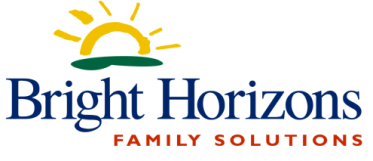 Milk is served at each of these mealsWhole Milk to Toddlers, Low-fat for Twos, PS, KP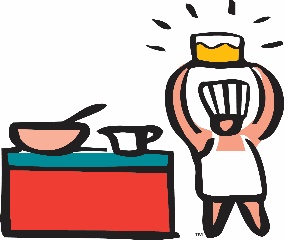 This menu is subject to change without notice due to deliveries and emergenciesRevised 8/22/2022DayMorning SnackLunchAfternoon SnackMondayWhole Grain Cereal FruitMilkGrilled Chicken BreastMashed Potatoes Green Beans Diced PeachesString CheeseWheat CrackersWaterTuesdayStrawberryCream Cheese Roll UpsWaterMilkCheese LasagnaBreadsticksSteamed SquashFresh PineapplesYogurt with GranolaWaterWednesday Cinnamon Raisin Bread with JellyMilkChicken TendersFriesPeasMandarin OrangesCheddar CrackersFruit CupsWaterThursdayBlueberry WaffleFruitMilkChicken EnchiladasRice and Pinto BeansGreen BeansDiced PearsAnimal CrackersFruitWaterFridayBagel with Cream CheeseFruitMilkPot RoastMashed Sweet PotatoesRoasted ZucchiniJell-OOatmeal BarsFruitWater 